    Załącznik nr 1INFORMACJA O SYTUACJI ŻYCIOWEJ, RODZINNEJ I MATERIALNEJ OSOBY UBIEGAJĄCEJ SIĘ O KORZYSTANIE ZE ŚWIADCZEŃ W RAMACH DZIAŁALNOŚCI ZFŚS Pracownik  / Emeryt  / Inna ……………………………. (niepotrzebne skreślić)………………………………………………………………….…………..……………………..(imię i nazwisko)…………………………………………………………………….………………..……………..(adres zamieszkania)……………………………………………………………………………………………………..(nr telefonu / e-mail) (aktualny nr konta bankowego)Informacja o członkach rodziny prowadzących wspólne gospodarstwo domowe z  sobą uprawnioną (łącznie z osobą uprawnioną):Oświadczenie o dochodachŚredni miesięczny dochód na osobę należy wyliczyć na podstawie zaświadczenia z Urzędu Skarbowego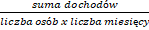 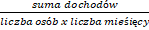 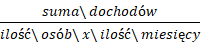 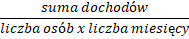 Oświadczam, że na podstawie średniego miesięcznego dochodu przypadającego na osobę kwalifikuję się do grupy dochodowej          I   /   II   /  III   /   IV                                                                                                                     (Właściwe otoczyć kółkiem)Prawdziwość powyższych danych potwierdzam własnoręcznym podpisem.	………………………………………………………	(data i podpis składającego informację)                                                                                           Lp.Nazwisko i imięPokrewieństwoData urodzenia(tylko dzieci)Kontynuacja nauki TAK/NIE(  tylko dzieci)Uwagi: (np. niepełnosprawność)